Мероприятия с участием родительской общественности по вопросам питания обучающихсяМероприятия с участием родительской общественности по вопросам питания обучающихся в рамках федерального проекта «Укрепление общественного здоровья национального проекта «Демография», педагоги и родители (законные представители) прошли обучение по санитарно — просветительской программе «Основы здорового питания для дошкольников». Цель санитарно-просветительской программы заключается в формировании у детей дошкольного возраста основных поведенческих навыков, направленных на здоровое питание и профилактику нарушений здоровья, обусловленных питанием и нарушениями правил личной гигиены. Программа состоит из трех тематических разделов, предусматривающих освоение детьми дошкольного возраста в игровой форме обязательных навыков, направленных на здоровое питание и профилактику нарушений здоровья, обусловленных нездоровым питанием и нарушениями правил личной гигиены; выработку у детей стереотипов здорового пищевого поведения; формирование у родителей, педагогов, а также лиц, занятых в сфере ухода и присмотра за детьми навыков организации здорового питания, в том числе, в условиях самоизоляции (при введении ограничительных мероприятий, обусловленных эпидемиологическими рисками здоровью инфекционного и неинфекционного генеза). Обучение по данным программам доступно по ссылке: ФБУН «Новосибирский научно-исследовательский институт гигиены».Проведение родительских собраний на тему: «Здоровое питание».Индивидуальные консультации медицинской сестры по вопросам питания (по требованию).Фотоотчет обучение по программе«Основы здорового питания для дошкольников». ас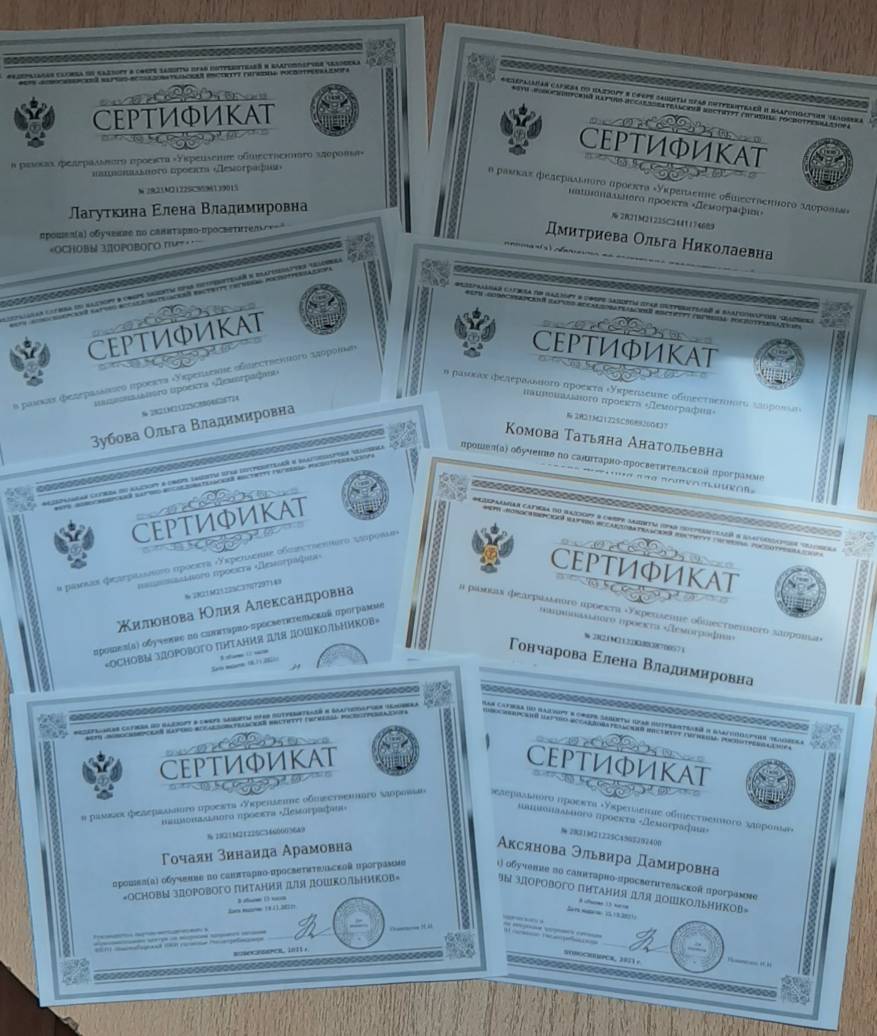 